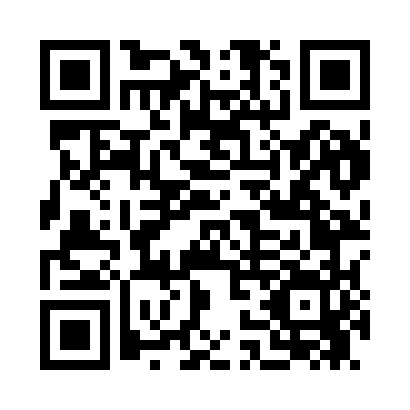 Prayer times for Alford, Massachusetts, USAWed 1 May 2024 - Fri 31 May 2024High Latitude Method: Angle Based RulePrayer Calculation Method: Islamic Society of North AmericaAsar Calculation Method: ShafiPrayer times provided by https://www.salahtimes.comDateDayFajrSunriseDhuhrAsrMaghribIsha1Wed4:205:4812:514:447:549:222Thu4:185:4712:514:447:559:243Fri4:175:4612:504:457:569:254Sat4:155:4412:504:457:579:275Sun4:135:4312:504:457:589:286Mon4:125:4212:504:467:599:307Tue4:105:4112:504:468:009:318Wed4:085:4012:504:468:019:339Thu4:075:3812:504:478:029:3410Fri4:055:3712:504:478:039:3611Sat4:045:3612:504:478:049:3712Sun4:025:3512:504:488:059:3913Mon4:015:3412:504:488:079:4014Tue3:595:3312:504:488:089:4215Wed3:585:3212:504:498:099:4316Thu3:565:3112:504:498:109:4517Fri3:555:3012:504:498:119:4618Sat3:545:2912:504:498:129:4719Sun3:525:2812:504:508:139:4920Mon3:515:2712:504:508:149:5021Tue3:505:2712:504:508:159:5222Wed3:485:2612:504:518:159:5323Thu3:475:2512:504:518:169:5424Fri3:465:2412:514:518:179:5625Sat3:455:2412:514:528:189:5726Sun3:445:2312:514:528:199:5827Mon3:435:2212:514:528:2010:0028Tue3:425:2212:514:538:2110:0129Wed3:415:2112:514:538:2210:0230Thu3:405:2112:514:538:2210:0331Fri3:395:2012:514:538:2310:04